Curriculum Vitae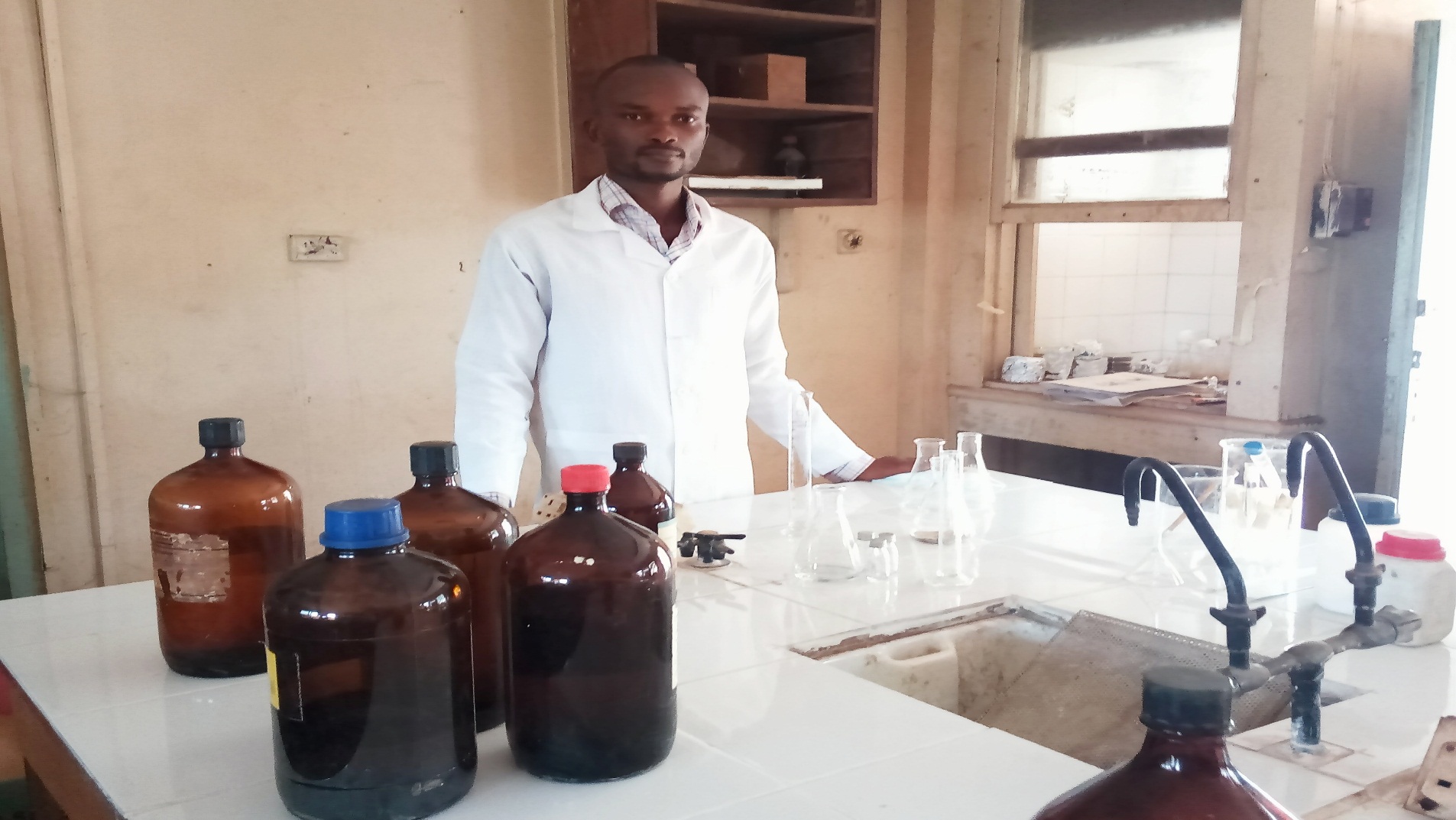 Name:				OMEJE, KINGSLEY OZIOMA		Email Address:		kingsley.omeje@unn.edu.ngPhone Number:		07030436813Sex: 				MaleDate of Birth:			30th August, 1986State of Origin: 		Enugu LGA:				Nsukka Marital status:			SingleNationality:			NigerianResearch Interest Environmental Enzymology and Molecular BiologyEnzyme extraction/isolation, purification and characterization; molecular profiling of microorganisms of environmental importance for better enzyme production and characterization, application, catalysis and thermodynamic studies, protein-protein interactions; with substrate, metal ions and inhibitors.EDUCATION/QUALIFICATION(In view)		University of Nigeria, NsukkaPh.D. (Biochemistry/Enzymology and Protein Chemistry)(2012-2014)		University of Nigeria, Nsukka			M.Sc. (Biochemistry/Enzymology and Protein Chemistry)(2005-2009)		Nnamdi Azikiwe University, AwkaB.Sc. (Hons.) Applied BiochemistryAWARDNYSC State Chairman’s Honours Award, Cross River State- 2010 Batch AMEMBERSHIP OF PROFESSIONAL BODYMember, Nigeria Society of Biochemistry and Molecular Biology (NSBMB)Society of Experimental Biology of Nigeria (NISEB)CONFERENCE PAPERS PRESENTED Comparative studies of the energetics of heat inactivation of peroxidase purified from apparently healthy (white) and infected Solanum ethiopicum (green) fruit. Being a paper presented at the 36th Annual Conference of Nigeria Society of Biochemistry and Molecular Biology, University of Uyo, Uyo, Akwa Ibom State, 13th –17th November, 2017.Studies on the kinetics and thermodynamic parameters of heat inactivation of peroxidase purified from healthy Solanum ethiopicum (green) fruit. Being a paper presented at the 9th Southeast Zonal Conference of the Nigerian Society of Biochemistry and Molecular Biology (NSBMB) held on 19th July, 2017 at Imo State Polytechnic, Umuagwo.Comparative Studies on the Effect of Chemical Modifications on the Cold Water Solubility of Starches Extracted from Cassava, Potato and Corn. Being a paper presented at the 28th International conference of Biotechnology Society of Nigeria, Godfrey Okoye University, Enugu. 24th-29th August, 2015.Production, Partial Purification and Characterization of Pectinase from Aspergillus niger in Submerged Fermentation System Using Pectin extracted from Carica papaya Peels as Carbon Source. Being a paper presented at the 7th Nigeria Society of Biochemistry and Molecular Biology (South-East Zonal Symposium) UMUDIKE August 17th, 2015Purification and characterization of papain from Carica papaya latex: Its application in the hydrolysis of tiger nut protein homogenate. Being a paper presented at the 5th South-East Zonal Annual Scientific Conference of the Nigeria Society of Biochemistry and Molecular Biology. UNIZIK. August 29th, 2014.The effects of Corchorus olitorus leave on haematological indices of Wistar albino rats. Being a paper presented at the 33rd Annual Conference of Nigeria Society of Biochemistry and Molecular Biology, Illorin (2014).Variations in the oxygenation of haemocyanin from aestivating A. achatina in the presence of sodium and potassium at pH 6.0. Being a paper presented at the 33rd Annual Conference of Nigeria Society of Biochemistry and Molecular Biology, Illorin (2014).The effects of Corchorus olitorus leave on Ca-Induced Platelet Aggregation of Wistar albino rats. Being a paper presented at the 33rd Annual Conference of Nigeria Society of Biochemistry and Molecular Biology, Illorin (2014).The effects of Garcinia kola on contraction and relaxation of smooth muscle (Rabbit jejenum). Being a paper presented at the 33rd Annual Conference of Nigeria Society of Biochemistry and Molecular Biology, Illorin (2014).CONFERENCES/ WORKSHOPS ATTENDED 36th Annual Conference of Nigeria Society of Biochemistry and Molecular Biology, University of Uyo, Uyo, Akwa Ibom State, 13th –17th November, 2017.9th Southeast Zonal Conference of the Nigerian Society of Biochemistry and Molecular Biology (NSBMB) held on 19th July, 2017 at Imo State Polytechnic, Umuagwo.35th Annual Conference of Nigeria Society of Biochemistry and Molecular Biology, Covenant University, Ota. November, 1st- 4th 2016.28th Annual International Conference of Biotechnology Society of Nigeria, Godfrey Okoye University Enugu, Nigeria (24 - 29th, August 2015).7th South-East Zonal conference of the Nigeria Society of Biochemistry and Molecular Biology, Micheal Okpara University of Agriculture, Umudike. 14th August, 2015.5th South-East Zonal Annual Scientific workshop of the Nigeria Society of Biochemistry and Molecular Biology, UNIZIK. 28th August, 2014. 5th South-East Zonal Annual Scientific Conference of the Nigeria Society of Biochemistry and Molecular Biology, UNIZIK. 29th August, 2014.The 1st International African Conference/Workshop on the application of Nanotechnology to Energy, Environment and Health. Princess Alexandra Hall, University of Nigeria, Nsukka. 201431st Annual Conference of Nigeria Society of Biochemistry and Molecular Biology Princess Alexandra Hall, University of Nigeria, Nsukka. October, 2011.PUBLICATIONSOmeje KO, Eze SOO, Chilaka FC (2017) Studies on the energetics of heat inactivation of peroxidase from green colored Solanum ethiopicum fruit. Journal of Thermodynamics and Catalysis, 8: 192-196.Omeje, K. O., Ezike, T. C., Omeje, H. C. and Ezema, B. O. (2016). Effect of ethanol extract of Corchorus olitorus leaf on glucose level and antioxidant enzymes of streptozotocin-induced hyperglycemic rat. Biokemistri, 28 (3), 121-127.Eze, C. K., Omeje, K.O., Ezugwu, A. L., Ozougwu, V.E.O., Eze, S.O.O., Nwanguma, B.C. and Chilaka, F.C. (2016). Comparative studies on the antioxidant potentials of four different types of tea; an insight into a better choice of healthy beverage. Pharmacology online, 3; 27-35.Ogara, Amaechi L., Joshua, Parker E., Omeje, Kingsley O. and Onwurah, Ikechukwu N. E. (2016). Effects of ingested crude oil contaminated diets on antioxidant enzyme and lipid profile in wistar albino rat. Journal of Applied Science and Environmental Management, 20 (4), 927-932.Omeje, K., Omeje, H., Odiba, A., Anunobi, O. and Ukegbu, C. (2016). Liver enzymes and lipid activities in response to Corchorus olitorius leaf extract. International Journal of Current Research in Bioscience and Plant Biology, 3 (6), 45-49.  Enechi, O. C., Okpe, C. C., Ibe, G. N., Omeje, K. O. and Ugwu, Okechukwu P. C. (2016) Effect of Buchholzia coriacea methanol extract on haematological indices and liver function parametes in Plasmodium berghei -infected mice. Global Veterinaria, 16 (1): 57-66.Omeje, K. O., Eze, S. O. O., Osayi, E. C., Ozougwu, V. E. O., Ubani, C. S. and Chilaka, F. C. (2014). Application of papain from Carica papaya latex in the hydrolysis of tiger nut (C. esculentus) protein homogenate. Mitteilungen Klosterneuburg, 64(8): 1-18.Omeje, K. O. and Omeje, H. C. (2014). Partial purification and characterization of carboxymethylcellulase from Bacillus spp. isolated from sugar cane baggase (SCB) dump site. Bio-Research, 12: 865-868.Omeje K. O., Odiba, A. S., Ejembi, D. O. and Chukwuka, R. S. (2014). Platelet Aggregation Effect of Corchorus olitorus Extract as an Index of Managing Blood Clotting Disorders. IOSR-Journal of Dental and Medical Sciences, 13, (10) 58-60.Omeje, K. O., Odo, C. E., Ejembi, D. O., Ossai, N. I., Eneje, V. O. Chukwuka, R.S. and Omeje, H. C. (2014). The effects of ethanol extract of Corchorus olitorus leaves on haematolgical indices of wister albino rats. Academia Journal of Food Research, 2(1): 007–009. Egbuna, P. A. C., Omeje, K. O.*, Omeje, H. C. and Nwodo, O. F. C. (2013). Effect of ethanol extract of Garcinia kola seed on rabbit smooth muscles (Jejunum). Plant Product Research Journal, 17: 16 – 19.Odiba, A. S., Ukegbu, C. Y., Omeje, K. O., Onosakponome, I. and Iroha, O.K. (2014). Transaminase (alanine aminotransferase (ALT) and aspartate aminotransferase (AST)) activity of HIV and HBV co-infected female patients on drugs and female patients not on drugs (2014).  IOSR-Journal of Pharmacy and Biological Sciences, 9 (2) 24-29. Odiba, A. S., Onosakponome, I., Iroha, O. K., Ukegbu, C. Y. and Omeje, K. O. (2014). Transaminase (alanine aminotransferase (ALT) and aspartate aminotransferase (AST)) activity of HIV female patients on drugs and female patients not on drugs. IOSR-Journal of Pharmacy and Biological Sciences, 9(2): 60-65. Hobbies:Playing football, Scientific Researching, and travellingREFEREESProf. S. O. O. EZEDepartment of BiochemistryUniversity of Nigeria, Nsukka07066090552Prof. F. C. ChilakaDepartment of BiochemistryUniversity of Nigeria, Nsukka08037459903Prof. O. U. NjokuDepartment of BiochemistryUniversity of Nigeria, Nsukka08038264257